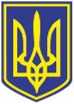 УКРАЇНАЧОРНОМОРСЬКИЙ МІСЬКИЙ ГОЛОВАР О З П О Р Я Д Ж Е Н Н Я     19.10.2023                                                               276Про преміювання директорки комунальної установи «Територіальний центр соціального обслуговування (надання соціальних послуг) Чорноморської міської ради Одеського району Одеської області» з нагоди    відзначення   професійного         свята - Дня працівника соціальної сфериПриймаючи до уваги особистий внесок директорки комунальної установи «Територіальний центр соціального обслуговування (надання соціальних послуг) Чорноморської міської ради Одеського району Одеської області» Марії Перепечаєвої щодо здійснення соціального захисту  одиноких малозабезпечених громадян міста, з нагоди відзначення професійного свята - Дня працівника соціальної сфери, враховуючи  подання начальниці управління соціальної політики Чорноморської міської ради Одеського району Одеської області, згідно з наказом  Міністерства   праці   та   соціальної   політики   України, Міністерства охорони здоров’я України від  05 жовтня 2005 № 308/519 «Про впорядкування умов оплати праці працівників закладів охорони здоров’я та установ соціального захисту населення» (зі змінами), керуючись ст. ст. 42, 64 Закону України «Про місцеве самоврядування в Україні»,1. Преміювати з нагоди Дня працівника соціальної сфери директорку комунальної установи «Територіальний центр соціального обслуговування (надання соціальних послуг) Чорноморської міської ради Одеського району Одеської області» (Марію Перепечаєву) відповідно  до її особистого внеску в загальні результати роботи у розмірі 100 відсотків посадового окладу, в межах преміального фонду установи.2. Контроль за виконанням даного розпорядження покласти на заступника міського голови Романа Тєліпова.Міський голова                                                                        	       Василь  ГУЛЯЄВ                                                                         	ПОГОДЖЕНО:Заступник міського голови	                                                	Роман ТЄЛІПОВЗаступник міського голови						Наталя ЯВОЛОВАКеруюча справами							Наталя КУШНІРЕНКОНачальник фінансового управління	Ольга ЯКОВЕНКОНачальник управління державної реєстрації прав та правового забезпечення	Дмитро СКРИПНИЧЕНКО   Уповноважений з антикорупційної діяльності			Микола ЧУХЛІБ			           Начальник  загального відділу                                                       Ірина ТЕМНАВиконавець:Начальниця управління соціальної політики                                                                        Тетяна ПРИЩЕПА    Розсилки:1. Виконком              - 2 2. Фінуправління      - 1 3. УСП                       - 14. КУ «ТЦСО»          - 1 Відмітка про наявність/не наявність в розпорядженні інформації, передбаченої п. 2 розпорядження міського голови від 08.08.2022 № 228:Начальник відділу взаємодії з правоохоронними органами, органами ДСНС, оборонної роботи Микола МАЛИЙ